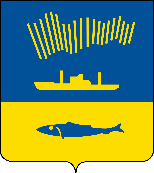 АДМИНИСТРАЦИЯ ГОРОДА МУРМАНСКАП О С Т А Н О В Л Е Н И Е    .   .                                                                                                             №         В соответствии с Федеральными законами от 06.10.2003 № 131-ФЗ                     «Об общих принципах организации местного самоуправления в Российской Федерации», от 27.07.2010 № 210-ФЗ «Об организации предоставления государственных и муниципальных услуг», постановлением Правительства Российской Федерации от 11.03.2010 № 138 «Об утверждении Федеральных правил использования воздушного пространства Российской Федерации», приказом Минтранса России от 16.01.2012 № 6 «Об утверждении Федеральных авиационных правил «Организация планирования использования воздушного пространства Российской Федерации», руководствуясь Уставом муниципального образования городской округ город-герой Мурманск, постановлениями администрации города Мурманска от 26.02.2009 № 321                         «О порядке разработки и утверждения административных регламентов предоставления муниципальных услуг в муниципальном образовании город Мурманск», от 30.05.2012 № 1159 «Об утверждении реестра услуг, предоставляемых по обращениям заявителей в муниципальном образовании город Мурманск», от 20.08.2018 № 2704 «Об утверждении положения о выдаче разрешения на выполнение авиационных работ, парашютных прыжков, демонстрационных полетов воздушных судов, полетов беспилотных летательных аппаратов, подъемов привязных аэростатов над территорией муниципального образования город Мурманск, а также посадок (взлетов) на расположенные в границах муниципального образования город Мурманск площадки, сведения о которых не опубликованы в документах аэронавигационной информации», постановлением Губернатора Мурманской области от 10.04.2023 № 39-ПГ «О некоторых мерах по реализации Указа Президента Российской Федерации от 19.10.2022 № 757 «О мерах, осуществляемых в субъектах Российской Федерации в связи с Указом Президента Российской Федерации от 19 октября 2022 г. № 756»                                            п о с т а н о в л я ю: 1. Внести в приложение к постановлению администрации города Мурманска от 26.08.2019 № 2867 «Об утверждении административного регламента предоставления муниципальной услуги «Выдача разрешения на выполнение авиационных работ, парашютных прыжков, демонстрационных полетов воздушных судов, полетов беспилотных летательных аппаратов, подъемов привязных аэростатов над территорией муниципального образования город Мурманск, а также посадок (взлетов) на расположенные в границах муниципального образования город Мурманск площадки, сведения о которых не опубликованы в документах аэронавигационной информации» (в ред. постановлений от 24.08.2020 № 1987, от 18.05.2023 № 1752), следующие изменения:1.1. В подпункте 1.3.2 слова «отдела организации городских пассажирских перевозок» заменить словами «отдела организации пассажирских перевозок и дорожного движения»;1.2. В подпункте 2.4.1 слова «15 рабочих дней» заменить словами 
«семи рабочих дней»;1.3. В подпункте 2.4.2 слова «пяти рабочих дней» заменить словами «двух рабочих дней»;1.4. В абзаце 7 подпункта 2.5.1 слова «от 17.12.2018 № 451» заменить словами «от 11.05.2022 № 172»;1.5. В абзаце 9 подпункта 3.2.3 слова «в Управлении инспекции по безопасности полетов федерального агентства воздушного транспорта» заменить словами «в Росавиации»;1.6. В подпункте 3.4.5 слова «разрешения (об отказе в выдаче разрешения)» заменить словами «Разрешения или Уведомления»;1.7. Приложение № 1 к административному регламенту изложить в новой редакции согласно приложению № 1 к настоящему постановлению;1.8. Приложение № 4 к административному регламенту изложить в новой редакции согласно приложению № 2 к настоящему постановлению.2. Отделу информационно-технического обеспечения и защиты информации администрации города Мурманска (Кузьмин А.Н.) разместить настоящее постановление с приложением на официальном сайте администрации города Мурманска в сети Интернет.3. Редакции газеты «Вечерний Мурманск» (Сирица Д.В.) опубликовать настоящее постановление с приложением.4. Настоящее постановление вступает в силу со дня официального опубликования.5. Контроль за выполнением настоящего постановления возложить                  на первого заместителя главы администрации города Мурманска Доцник В.А.Глава администрации города Мурманска				                                    Ю.В. Сердечкин